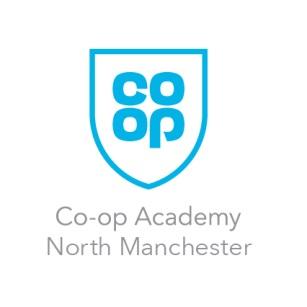 Person Specification – Teacher of Design & TechnologyEssentialDesirableQualifications,Educational,TrainingDegree and teaching qualification.Recent relevant in-service training.Post-graduate qualification.Relevant ExperienceSuccessful teaching experience including the ability to teach a variety of D&T disciplines.  Experience leading and delivering extra curricular clubsContribution to the work of the subject area including involvement in course planning, development and evaluation.Experience of responsibility within the subject or other relevant area.Evidence of a contribution to wider educational issues.Knowledge, skills,abilitiesExcellent classroom practitioner.Excellent D&T practitioner with knowledge of a wide range of disciplines including engineering, food & nutrition, design, 3D laser cutting/printing and relevant critical and contextual background knowledgeA willingness to teach a range of D&T activities across the KS3/4 curriculumVery good oral and written communication skills.Ability to exercise control in the classroom and encourage good behaviour.Ability to generate enthusiasm for the subject and for learning in general.Ability to work as part of a team.Ability to plan, organise review and adapt the D&T curriculum Excellent ICT skills.Knowledge of SIMS or similar.Excellent knowledge and understanding of a broad range of D&T elements including graphics, electronics and biomimicry Full Driving licence LeadershipAbility to lead a team.Ability to motivate, support and inspire trust in others.Ability to confront and resolve problems.Experience of leading initiatives beyond their own classroom.Ability to innovate and manage change.Ability to lead initiatives across the academy.OthersA passionate commitment to develop the best in young people.Tact and diplomacy in all interpersonal relationships with the public, students and colleagues at work.Personal commitment to the Academy’s professional standards and code of conduct.A commitment to further training and a willingness to participate in relevant CPD.Willingness to be engaged in partnership and community activities.Commitment to the aims and ethos of the Academy.A positive approach to challenges, which seeks solutions to problems and addresses difficulties with cheerfulness and good humour.Flexibility and a willingness to be involved in change.To be prepared to work flexibly outside the Academy hours.Experience of the role of form tutor.Willingness to offer extra curricular clubs for D&T A willingness to work with outside agencies to develop the D&T curriculumSafeguardingWillingness to consent to apply for an enhanced disclosure DBS check.Commitment to demonstrating a responsibility for safeguarding and promoting the welfare of young people.